GeneralInstall red reflective strips on all stop, yield, do not enter, and wrong way signs,  and yellow reflective strips on all stop ahead signs.Install advance cross road warning signs on SR 220 for the county roads.School sign shall be fluorescent yellow-green color.Yellow signs should have the fluorescent yellow sheeting.We may want all new guide signs on SR 32.  We are going to field review to see their condition and see when they were last replaced.  They may be due for the systematic replacement cycle.SR 32/SR124 & SR 220/Schuster Road IntersectionAdvance signing on SR 32 (pg. 1 &2)Remove the dual crossroad warning signs.  Normally used with unnumbered routes, but not numbered routes.  We have both SR220 and Schuster Rd. at this intersection.Install a sign similar to the one shown below, but for SR 220, Waverly, and Schuster Rd, instead of Germany Rd. in both directions on SR 32.  Should be ¼ mile before intersection.  Need CAD file.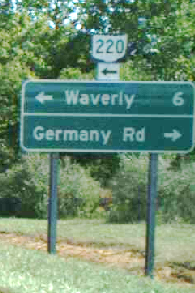 Intersection signing (pg. 3)ONE WAY signs should be installed for both directions on the near left and far right.The One Way signs may be mounted above the stop signs.Install dual STOP/DIVIDED HIGHWAY signs(red post reflector) and STOP AHEAD (yellow post reflectors) w3-1 signs on SR 220.  Install dual STOP and STOP AHEAD with post reflectors on Schuster Rd.  if not already there.Install WEST SR 220 confirmation marker on SR 220.Install an END SR 220 route marker assemble on the SW corner of the intersection facing SR 220.Replace Schuster Rd sign with a Schuster Road with an arrow sign. (2 locations) Expressway -d3-H2a 96” x 24” Need CAD file.Place WEST, SR 220, ARROW route markers above the Schuster Rd. signs.  (2 locations)Install rumble strips on SR 220 approaching SR 32 and install RUMBLE STRIPS W8-H16 signs in advance of the rumble strips.SR 220 & Beaver Creek Rd. (CR 116) Intersection and School Zone 220/CR116 IntersectionInstall Rumble Strips W8-H16 sign in advance of the rumble strips.On sheet TP008 existing CR 116 is labeled as Proposed CR 116.Install SR 220 route markers on SR 220 for this intersection.Add CROSS TRAFFIC DOES NOT STOP W4-4p plaques to stop signs on CR 116 and dual the stop signs.Remove advance intersection warning signs with speed plaques on CR 116.Remove the School signs shown on Beaver Creek Rd.School ZoneInstall the SCHOOL pvmt marking just north of the SR 220/CR 116 intersection and install the S1-1 and W16-9p signs at the same location.  Should be 150’ from the school property line.The school speed limit sign should go at the school property line and should be the solar flashing type. Need  flasher agreement with the school.END SCHOOL ZONE  or speed limit signs should go at the property line exiting the school zones. SR 220 & Zahns Corner Rd. (CR 78) IntersectionAdd CROSS TRAFFIC DOES NOT STOP W4-4P plaques to stop signs and dual the stop signs on CR 78.Install SR 220 confirmation markers on SR 220 for this intersection.SR 32/SR124 & Beaver Creek Rd (CR 116)/Germany RD. (CR 66) IntersectionSigning at the intersection (pg. 15)There are existing JCT SR 32 and JCT SR 124 route markers on Beaver Creek Rd.  I recommend adding WEST plaques above the state route sign and below the JCT sign.There are existing route markers with double arrows which are visible for vehicles stopping on Old SR 220 (southbound).  I recommend installing a west plaque above both the SR 32 and SR 124 route markers and replacing the two way arrows with right arrows.  Install lane assignment signs on Germany Rd. and on Beaver Creek Rd showing the permitted movements.Install One Way signs above the stop signs on Beaver Creek Rd. (2 signs)It is shown to remove the One Way sign on the southeast corner of the intersection.  The one facing Beaver Creek Rd. should be removed, but there should be one facing Germany Rd.  This sign may be mounted above the stop sign. Remove the trailer sign with arrow that is currently located on the north east corner of the intersection.Install lane assignment signs on SR 32.I recommend installing a Prohibited Left Turn sign in the EB direction of SR 32, preferably placed on the span wire, if not feasible, do dual ground mounted.The Do Not Enter sign should be dualed, visible for traffic attempting to turn into the EB lane of SR 32. The Wrong Way sign in the same area should be relocated once the left turn lane is removed. The DO NOT ENTER signs for traffic attempting to turn into the WB lanes of SR 32 should be relocated to a more appropriate location. Use 3 signs for this direction.Pavement marking arrows should be placed on Beaver Creek Rd. and Germany Rd. indicating the permitted movements. The arrow on the WB blue advance service sign should point left.Install yield signs and pvmt markings for left turners out of Germany Rd.Signing in advance of the intersectionEastbound SR 32Install a Side road warning sign.Install a Germany Road with a right arrow sign.  Need CAD file.Install a Germany Road with a right arrow sign at the intersection. Need CAD file.Westbound SR 32Install a crossroad warning sign.Install a Left Arrow Germany Road sign and a Beaver Creek Road Right Arrow sign. Need CAD file.Install a Left arrow Germany Rd sign and a Beaver Creek Rd right Arrow sign at the intersection. Need CAD file.Remove the Waverly 6 right arrow sign.See attached drawing of the style of Qwick Kurb that should be installed.